       Муниципальное бюджетное дошкольное образовательное                        учреждение детский сад с. Знаменка                    Нерчинский район. Забайкальский край.Музыкальное занятие во второй младшей группе                               на тему: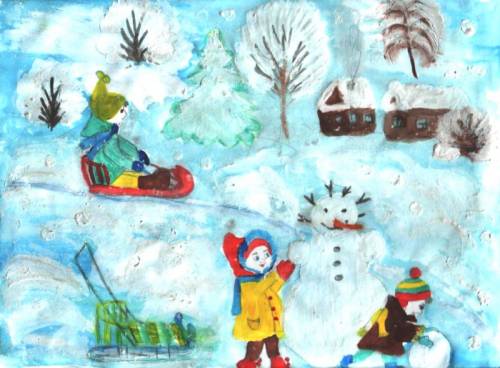                                                Составила:                                   Музыкальный руководитель                                  Трушина Светлана ЮрьевнаМузыкальное занятие во второй младшей группеЗадачи:Формировать у детей умение слушать музыку, определять ее характерные особенности.Учить передавать в пении веселый, радостный характер песен. Петь слаженно, правильно произносить слова и вместе начинать песню.Укреплять правильную осанку, умение ходить, высоко поднимая колени.Создать радостную, непринужденную атмосферу.Дети входят в зал.Музыкальный руководитель: Здравствуйте, ребята! Наконец- то наступила настоящая зима. Холодно, много снега. Вы, наверное, замерзли, пока добирались до детского сада. Давайте  покажем лошадок.Ребята, а вы умеете ходить, как лошадки? (ответ детей)Воспитатель и дети встают в круг.М.Р. Ребята, встаньте друг за другом, руки за спиной (обратить внимание на осанку) и идем высоко поднимая колени, как лошадки (показ воспитателя без музыки). Ребята, внимательно слушать музыку и идем по кругу. Когда музыка закончится, мы должны остановиться.Выполнение под музыку.«Мой конек» (чешская народная мелодия) обр. И. АрсееваВ конце воспитатель хвалит детей.М Р.: А теперь давайте полетим, как птички. (Бегают на носочках, при этом машут руками, как крыльями.)М Р: Молодцы, ребята! А теперь  садитесь на стульчики.М.Р.: Ребята, посмотрите, кто к нам в гости пришёл сегодня? (Показываю игрушечную кошку)Дети: кошечка.Музыкальный руководитель: правильно! Сейчас с вами кошечка поздоровается. (Музыкальный руководитель здоровается с детьми от лица кошечки.)Дети: Здравствуйте!М Р: Ребята, а давайте поздороваемся сначала страшным голосом с кошечкой. (Здороваются страшным голосом.)М. Р: а теперь добрым. (Здороваются добрым голосом.)М Р: Молодцы, ребята. Сейчас я вам спою песенку, а вы послушайте, какая она и о ком эта песня.Песня «Кошка» музыка Н. Александрова. М Р: Какого характера эта песня?Дети: Нежная, спокойная.М Р: Правильно. А о ком она?Дети: О кошечке.М.Р: Правильно. А как кошечка поёт в этой песенке?Дети: Мяу- мяу.М Р: Давайте вместе споём, как кошечка. (Поем несколько раз.)М Р: Ребята, а какие имена кошечек вы знаете?Дети: Мурка, Мурзик, Васька, Милашка.М Р: Ребята, кошечка не хочет уходить и хочет послушать, как вы будете учить новую песню. Сейчас я вам ее исполню.Песня «Зима» музыка М. Красева.Музыкальный руководитель: Вы внимательно слушали, о чём эта песня?Дети: О зиме.М Р: Правильно. А какие приметы зимы вы знаете?Дети: Холодно, снег на улице, дети лепят снеговиков, катаются на санках, лыжах, коньках.М Р: А сейчас проверим внимательные ли вы! Вспомните, как звали мальчика в нашей песне?Дети: Ваня.М Р: Правильно! А на чем Ваня катался?Дети: На санках.М Р: Ребята, давайте рукой покажем, как санки скатываются с горки вниз. (Дети показывают несколько раз.)М Р: Молодцы, ребята! А теперь, давайте выучим с вами 1 куплет этой песни. (Разучиваем по фразам. Сделать акцент на слове «Берегись».)М Р: К разучиванию этой песни мы вернемся на следующем занятии, а теперь я предлагаю вам станцевать знакомую  зимнюю пляску. (Дети под марш образуют круг.)«Зимняя пляска» музыка М. Л. Старокадомского.М Р: Ребята, наше музыкальное занятие подошло к концу, сегодня вы очень хорошо занимались. А теперь все за мной пойдём в группу.